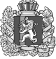 Администрация Орловского сельсоветаДзержинского районаКрасноярского краяПОСТАНОВЛЕНИЕс. Орловка20.12.2022		                                                                                    № 69 - п 	О проведении открытого конкурса на право заключения концессионного соглашения в отношении объектов водоснабженияВ соответствии со статьей 22 Федерального закона от 21.07.2005 г. 
№ 115-ФЗ «О концессионных соглашениях», Федеральным законом от 06.10.2003 № 131 – ФЗ «Об общих принципах организации местного самоуправления в Российской Федерации», руководствуясь Уставом Орловского сельсовета Дзержинского района Красноярского края, п о с т а н о в л я ю:1. Провести открытый конкурс на право заключения концессионного соглашения в отношении объектов водоснабжения, находящихся в муниципальной собственности Орловского сельсовета Дзержинского района Красноярского края согласно Приложению №1 к настоящему постановлению.2. Установить, что администрация Орловского сельсовета Дзержинского района Красноярского края является органом, уполномоченным на:2.1. утверждение конкурсной документации, внесение изменений в конкурсную документацию, за исключением устанавливаемых в соответствии с решением о заключении концессионного соглашения положений конкурсной документации;  2.2. создание конкурсной комиссии по проведению открытого конкурса на право заключения концессионного соглашения в отношении объектов водоснабжения, находящихся в муниципальной собственности Орловского сельсовета Дзержинского района Красноярского края, утверждение ее персонального состава.3. В целях проведения открытого конкурса на право заключения концессионного соглашения в отношении объектов водоснабжения, находящихся в муниципальной собственности Орловского сельсовета Дзержинского района Красноярского края утвердить:3.1. состав конкурсной комиссии по проведению открытого конкурса на право заключения концессионного соглашения в отношении объектов водоснабжения, находящихся в муниципальной собственности Орловского сельсовета Дзержинского района Красноярского края согласно Приложению № 2 к настоящему постановлению;3.2. положение о конкурсной комиссии по проведению открытого конкурса на право заключения концессионного соглашения в отношении объектов водоснабжения, находящихся в муниципальной собственности Орловского сельсовета Дзержинского района Красноярского края согласно Приложению № 3 к настоящему постановлению.3.3. конкурсную документацию, в том числе критерии и параметры конкурса, условия концессионного соглашения, долгосрочные параметры регулирования, задание согласно Приложению № 4 к настоящему постановлению.4. Конкурсное предложение должно содержать документы и материалы, подтверждающие возможность достижения участником конкурса значений критериев конкурса, указанных им в конкурсном предложении:- перечень мероприятий по созданию и реконструкции Объекта концессионного соглашения, обеспечивающих достижение предусмотренных заданием, приведенном в Приложении № 4, целей и минимально допустимых плановых значений показателей деятельности концессионера, с описанием основных характеристик этих мероприятий;- календарные графики проведения соответствующих мероприятий.5. Разместить информационное сообщение (в соответствии с приложением №5 к настоящему постановлению) и конкурсную документацию о проведении открытого конкурса на право заключения концессионного соглашения в отношении объектов водоснабжения, находящихся на территории Орловского сельсовета Дзержинского района Красноярского края на официальном сайте Российской Федерации для размещения информации о проведении торгов и на сайте администрации Орловского сельсовета Дзержинского района Красноярского края.6. Сообщение о проведении конкурса разместить на сайте администрации Орловского сельсовета Дзержинского района Красноярского края по адресу: http:// orlovskiyselsovet43@mail.ru, на официальном сайте в информационно-телекоммуникационной сети Интернет: www.torgi.gov.ru в срок, установленный конкурсной документацией, но не менее чем за тридцать рабочих дней до дня истечения срока представления заявок на участие в конкурсе.7. Контроль за исполнением настоящего постановления оставляю за собой.Глава Орловского сельсовета                   	                                  В.Е. Крапивкин